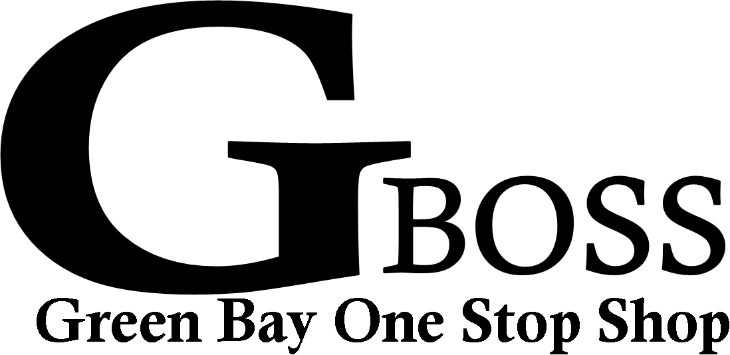 Who is GBOSS?GBOSS is the Green Bay One Stop Shop for Academic Advising, Admissions, Financial Aid, and Registration questions. It is often the first touchpoint a prospective student has with the institution. What does that mean?If you have questions, or are working with students who have questions, start with us! If we don’t know the answer, we know who does. Here are some questions we often answer:Schedule appointments for Academic AdvisingDates on the academic or registration calendarsWhat an academic rule or policy means and alternative options availableHow and when students apply for Financial Aid and what to do if Financial Aid isn’t enough to cover all chargesHow and when students apply for scholarshipsHow students add and drop classesHow students declare a major or minorHow students use SIS for self-service transactionsHow students get transcripts (to and from UWGB)How Can We Help You?Read all emails sent from GBOSS. We only email things you need to know:Important start or end of term informationIssues with student enrollment or record that need clarificationHow to connect with GBOSS:Phone: (920) 465-2111E-mail: gboss@uwgb.eduGBOSS Manager Kristi Koshuta -  koshutak@uwgb.edu, (920) 465 - 2381GBOSS Student Services SpecialistsGreen Bay: Kristi Edminster, Mara Sylvester, Cristina Montejano (Bilingual - Spanish)Manitowoc: Johnny Lai (Bilingual – Mandarin, Cantonese) Sheboygan: Andrea Linsmeier Marinette: Pam Olson